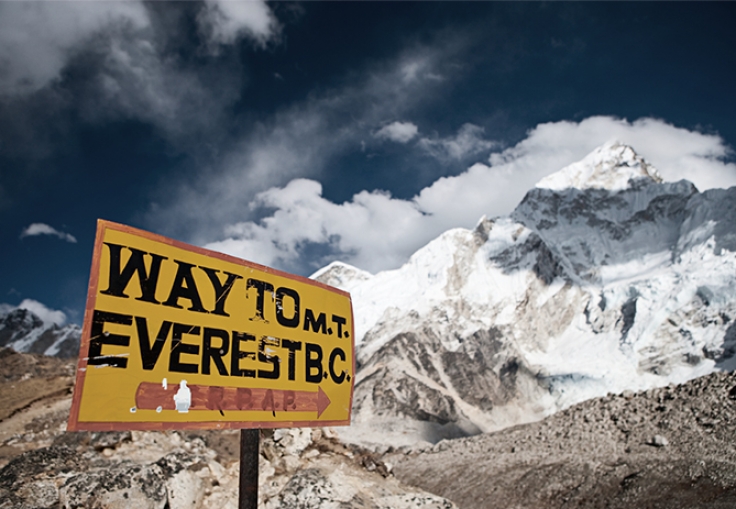 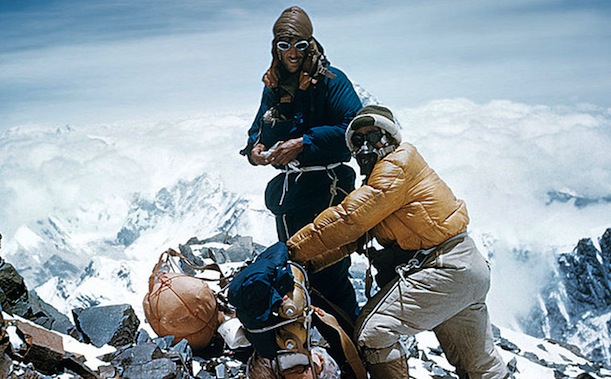 G7 – Ten Everest Adjectives!G7 – What happened on Everest in 1953? Person 1 -  Factfile         Person 2 - Factfile